TEHNISKĀ SPECIFIKĀCIJA/ TECHNICAL SPECIFICATION Nr. TS 0103.014 v1Tapa traversai, 315 mm/ Pin for a cross-arm, 315 mmAttēlam informatīvs raksturs/ Illustrastive picture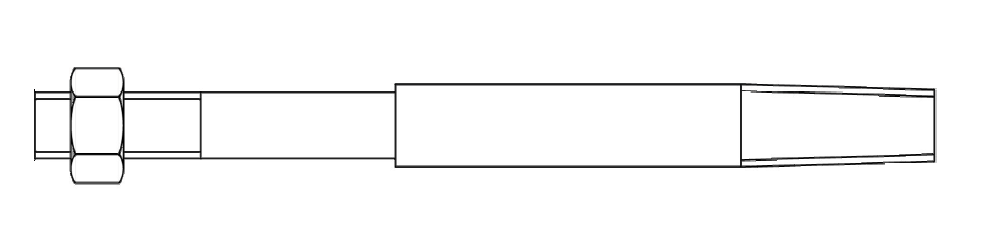 Nr./ No.Apraksts/ DescriptionMinimālā tehniskā prasība/ Minimum technical requirementPiedāvātās preces konkrētais tehniskais apraksts/ Specific technical description of the offered productAvots/ SourcePiezīmes/ NotesVispārīgā informācija/ General informationRažotājs (nosaukums un atrašanās vieta)/ Manufacturer (name and location)Norādīt vērtību/ Specify0103.014 Tapa traversai, 315 mm/ Pin for a cross-arm, 315 mm Tipa apzīmējums/ Type reference Parauga piegāde laiks tehniskajai izvērtēšanai (pēc pieprasījuma), darba dienas/ Delivery time for technical check of the sample (on request), working daysNorādīt vērtību/ SpecifyStandarti/ StandartsEN 1993-1-10:2005 A Eirokodekss - Tērauda konstrukciju projektēšana - 1-10.daļa: Materiālu izvēle, ņemot vērā to triecienviskozitāti un īpašību maiņu biezuma virzienā/ EN 1993-1-10:2005 Eurocode A: Design of steel structures - Part 1-10: Selection of materials for fracture toughness and through-thickness propertiesAtbilst/CompliantEN 1993-1-10+AC:2012 L Eirokodekss: Tērauda konstrukciju projektēšana. 1-10.daļa: Materiāla stigrība un īpašības biezuma virzienā/ EN 1993-1-10+AC:2012 Eurocode L: Design of steel structures - Part 1-10: Material toughness and through-thickness properties Atbilst/CompliantEN 1993-1-11+AC:2012 L Eirokodekss: Tērauda konstrukciju projektēšana. 1-11.daļa: Konstrukciju ar stieptiem elementiem projektēšana/ EN 1993-1-11+AC:2012 Eurocode L: Design of steel structures - Part 1-11: Design of structures with tension componentsAtbilst/CompliantEN ISO 14713-2017 Cinka pārklājumi. Vadlīnijas un rekomendācijas dzelzs un tērauda konstrukciju korozijaizsardzībai. 1.daļa: projektēšanas vispārīgie principi un korozijizturība/ EN ISO 14713-1: 2017 Zinc coatings - Guidelines and recommendations for the protection against corrosion of iron and steel in structures - Part 1: General principles of design and corrosion resistanceAtbilst/CompliantLEK 120 20 kV gaisvadu elektrolīniju koka balsti. Konstrukcijas un materiāli/ LEK 120: 20 kV overhead power line wooden poles. Structures and materialsAtbilst/CompliantLVS EN 60383-1 Gaisvadu līniju ar nominālo spriegumu 1 kV izolatori - 1.daļa: Keramikas vai stikla izolatori maiņstrāvas tīkliem - Definīcijas, testa metodes un pieņemšanas kritēriji/ LVS EN 60383-1 Insulators for overhead lines with a nominal voltage above 1000 V - Part 1: Ceramic or glass insulator units for a.c. systems - Definitions, test methods and acceptance criteriaAtbilst/CompliantLVS EN ISO 898 Oglekļa tērauda un tērauda sakausējuma stiprinātāju mehāniskās īpašības/ LVS EN ISO 898 Mechanical properties of fasteners made of carbone steel and alloy steelAtbilst/CompliantDokumentācija/ DocumentationIr iesniegts preces attēls, kurš atbilst sekojošām prasībām/An image of the product that meets the following requirements has been submitted:".jpg" vai “.jpeg” formātā/ ".jpg" or ".jpeg" formatizšķiršanas spēja ne mazāka par 2Mpix/ resolution of at least 2Mpixir iespēja redzēt  visu preci un izlasīt visus uzrakstus, marķējumus uz tā/ the complete product can be seen and all the inscriptions markings on it can be readattēls nav papildināts ar reklāmu/ the image does not contain any advertisementAtbilst/CompliantLietošanas instrukcija latviešu valodā, (piegādājot produktu), kur iekļauts/ User manual in Latvian (upon the delivery of goods)Jā/ YesRasējums ar izmēriem, pdf/ Drawing with dimensions, pdf	Atbilst/CompliantTehniskā informācija/ Technical informationDarba vides temperatūras diapazons/ Operating ambient temperature range,  ºC	-40°…+40°EN ISO 14713-1 Korozijnoturība vides kategorijai ne zemāk kā "C2" un kalpošanas laiks ne mazāk kā "H"/ EN ISO 14713-1 Corrosion resitance for environmental category not less than “C2”,  service life not less than “H”Atbilst/CompliantKomplekts nokomplektēts bez papildus metālapstrādes instrumentu pielietošanas to uzstādīšanai/ 	The set comes complete without the use of metal working tools for its installation	Jā/ YesKomplektā ietilpst visas nepieciešamās montāžas detaļas (uzgriežņi, paplāksnes utt)/ The set includes all necessary assembly parts (nuts, washers, etc.)Jā/ YesTapas minimālais augstums virs traversas, mm/ Minimum height of the pin above the cross-arm, mm315Tapas garums traversas daļā 130mm/ Length of the pin in the cross-arm section 130mmJāTapas vītnes diametrs traversas daļā M24/ Diameter of the pin thread in the cross-arm section M24JāTraversas tapa saderīga ar traversu tehniskajām specifikācijām Nr.  TS 0102.001 v1 (Traversa starpbalstam, horizontāla, attālums starp vadiem 1200 mm), TS 0103.001 v1 (Traversa starpbalsta, horizontāla, attālums starp vadiem 400mm) un TS 0103.003 v1 (Traversa stūra starpbalsta (<15grādi), horizontāla, attālums starp vadiem 450mm)/ The cross-arm pin is compatible with technical specifications of the cross-arms No. TS 0102.001 v1 (Cross-arm for an intermediate support, horizontal, distance between conductors: 1,200 mm), TS 0103.001 v1 (Cross-arm for an intermediate support, horizontal, distance between conductors: 400 mm) and TS 0103.003 v1 (Cross-arm for an intermediate angle-suspension support (<15 degrees), horizontal, distance between conductors: 450 mm)Atbilst/CompliantIzolatoru pielietošana saskaņā ar izolatora specifikāciju 0701.001 Tapizolators, porcelāna, SDI vītne tiešai montāžai uz tapas, 24 kV/ Porcelain pin insulator with SDI thread for direct mounting on pins, 24kVAtbilst/Compliant